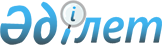 Об утверждении государственного образовательного заказа на дошкольное воспитание и обучение, размеров подушевого финансирования и родительской платы на 2013 год
					
			Утративший силу
			
			
		
					Постановление Аральского районного акимата Кызылординской области от 21 октября 2013 года N 298. Зарегистрировано Департаментом юстиции Кызылординской области 20 ноября 2013 года N 4540. Утратило силу постановлением Аральского районного акимата Кызылординской области от 15 января 2014 года N 5-қ      Сноска. Утратило силу постановлением Аральского районного акимата Кызылординской области от 15.01.2014 N 5-қ.

      В соответствии с подпунктом 8-1) пункта 4 статьи 6 Закона Республики Казахстан от 27 июля 2007 года N 319 "Об образовании" акимат Аральского района ПОСТАНОВЛЯЕТ:



      1. Утвердить государственный образовательный заказ на дошкольное воспитание и обучение, размер подушевного финансирования и родительской платы на 2013 год согласно приложению.



      2. Контроль за исполнением настоящего постановления возложить на заместителя акима района Алданова Адилхана Шанжархановича.



      3. Настоящее постановление вводится в действие по истечении десяти календарных дней после дня первого официального опубликования.      Исполняющий обязанности

      акима района                                    Е. Раймбетов      Приложение к постановлению

      акимата района N 298

      от "21" октября 2013 года        

Государственный образовательный заказ на дошкольное воспитание и обучение, размер подушевого финансирования и родительской платы на 2013 год
					© 2012. РГП на ПХВ «Институт законодательства и правовой информации Республики Казахстан» Министерства юстиции Республики Казахстан
				NАдминистративно-территориальное расположение организаций дошкольного воспитания и обученияКоличество воспитанников организаций дошкольного воспитания и обученияРазмер подушевого финансирования в дошкольных организациях в месяц (тенге)Размер подушевого финансирования в дошкольных организациях в месяц (тенге)Размер родительской платы в дошкольных организациях образования в месяц (тенге)Размер родительской платы в дошкольных организациях образования в месяц (тенге)NАдминистративно-территориальное расположение организаций дошкольного воспитания и обученияКоличество воспитанников организаций дошкольного воспитания и обученияДетские садыМини-центры с полным днем пребывания при школеРазмер родительской платы в государственных дошкольных организациях в месяц(Не более шестикратного месячного расчетного показателя)Размер родительской платы в частных дошкольных организациях, получающих услуги по государственному заказу в месяц(Не более десятикратного месячного расчетного показателя)1Аральский район92520 03914 492960517 310